It’s the last week of term  	Usually we would be doing lots of fun activities, celebrating our achievements over the last year and even getting ready to meet your new teacher for P4! Just because we are not in school doesn’t mean that we can’t have some fun.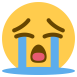 I thought that I would mix it up a little for this week. Even though we have not been in school for the last term, we have still made amazing memories and had lots of fun along the way. Sometimes we just need to remind ourselves of all the good times we have had and the friendships that we have made over the last year………..especially after the term that you have all had!You are all amazing and I am so, so proud of you all. Couldn’t think of a better bunch to spend P3 with x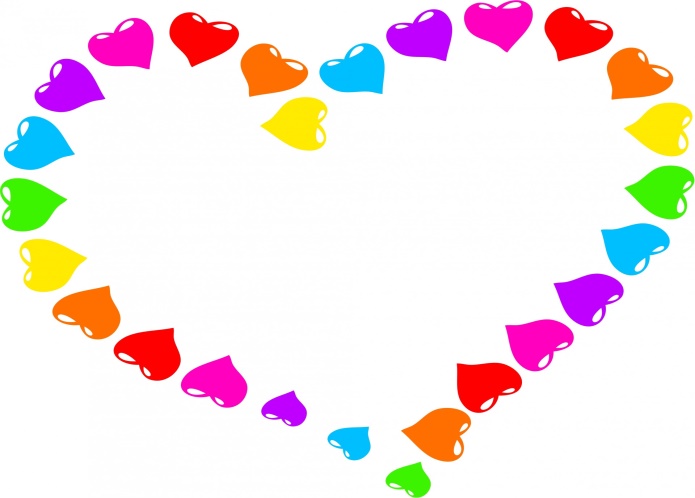 Can you break the Emoji Codes? There are 3 different levels so choose the one that you want to do…….why not try and challenge yourself and choose a harder one? I know you can do it!Emoji Code Breaking.pdfThink of all the things that we have done over the last year and write or draw your favourite memory under each heading.My School Year Memory Page.pdfWe have made lots of friendships since we have been at school. I have even seen some of you make friendship bracelets for each other…..I’ve even been lucky enough to get a few made for me too!Can you design a friendship bracelet for your friend? What would you make it out of? What colours would it have on it? If you could sell it, how much would you sell it for? Who would you give your friendship bracelet to? Draw a picture of your friendship bracelet. You could even make it if you have some materials.Friendship Bracelet Activity Sheet.pdfYou are all a very creative bunch…….forever making things out of paper or various items, drawing amazing pictures…….the walls at my desk were always covered in your pictures! Always coming up with amazing ideas as to what we can do in class!Get your thinking caps on again and design and build a boat. Get outside and see what materials you can find. Can your boat float?Build a Boat Outdoor Activity Sheet.pdfCan you solve the Bus Stop problem? Read the clues and work out where everyone should be standing at the bus stop!Bus Stop Activity Sheet.pdf